АДАПТИРОВАННАЯОБРАЗОВАТЕЛЬНАЯ ПРОГРАММАначальное общее образованиедля учащихся с ОВЗ(вариант 7.2)МБОУ «СОШ № 8» Братск, 2017ОБЩИЕ ПОЛОЖЕНИЯАдаптированная образовательная программа МБОУ «СОШ № 8» (далее АОП) - это образовательная программа, адаптированная для обучения лиц с ограниченными возможностями здоровья с учетом особенностей их психофизического развития, индивидуальных возможностей и при необходимости обеспечивающая коррекцию нарушений развития и социальную адаптацию указанных лиц.АОП разрабатывается самостоятельно образовательной организацией с учетом федеральных государственных образовательных стандартов общего образования по уровням образования и (или) федеральных государственных образовательных стандартов образования детей с ОВЗ на основании основной общеобразовательной программы и в соответствии с особыми образовательными потребностями лиц с ОВЗ.Адаптация общеобразовательной программы осуществляется с учетом рекомендаций психолого-медико-педагогической комиссии и включает следующие направления деятельности:анализ и подбор содержания;изменение структуры и временных рамок;использование разных форм, методов и приемов организации учебной деятельности.целевой раздел 1.1. пояснительная запискаДанная адаптированная образовательная программа начального общего образования МБОУ «СОШ № 8» муниципального образования города Братска разработана для детей с ЗПР (далее -АОП).АОП НОО МБОУ «СОШ № 8» разработана в соответствии:п. 6 ст. 28 «Образовательные программы» Федерального закона Российской Федерации от 29 декабря 2012 г. N 273-ФЗ «Об образовании в Российской Федерации»;п. 9 ст. 28 «Образовательные программы» Федерального закона Российской Федерации от 29 декабря 2012 г. N 273-ФЗ «Об образовании в Российской Федерации»;-	п. 1 ст. 79 «Организация получения образования обучающимися с ограниченными возможностями здоровья» Федерального закона Российской Федерации от 29 декабря 2012 г. N 273-ФЗ «Об образовании в Российской Федерации»-	Федерального государственного образовательного стандарта начального общего образования, утвержденного приказом Министерства образования и науки РФ от 06.10.2009г № 373 (с изменениями) (далее - ФГОС НОО);-Постановления Главного государственного санитарного врача Российской Федерации от 29 декабря 2010 г. N 189 "Об утверждении СанПиН 2.4.2.2821-10 "Санитарно-эпидемиологические требования к условиям и организации обучения в общеобразовательных учреждениях"АОП НОО, ООО МБОУ «СОШ № 8» разработана с учетом:основной образовательной программы НОО МБОУ «СОШ № 8»,уклада школьной жизни МБОУ «СОШ № 8»,образовательных потребностей и запросов обучающихся, их законных представителей.Планируемые результаты АОП НОО описаны в разделе планируемые результаты основной образовательной программы.Система оценки достижения планируемых результатов АОП НОО отражены в разделе система оценки достижения планируемых результатов основной образовательной программы.2. СОДЕРЖАТЕЛЬНЫЙ РАЗДЕЛСодержательный раздел в части программ: Программа формирования универсальных учебных действий у обучающихся при получении начального общего образования (2.1.); Программы отдельных учебных предметов (2.2.); Программа духовно-нравственного развития, воспитания обучающихся при получении начального общего образования (2.3.); Программа формирования экологической культуры, здорового и безопасного образа жизни (2.4.) -соответствует содержательным разделам НОО.2.5. Программа коррекционной работы АОП НООАОП НОО (вариант 7.2) адресована обучающимся с ЗПР, которые характеризуются уровнем развития несколько ниже возрастной нормы, отставание может проявляться в целом или локально в отдельных функциях (замедленный темп либо неравномерное становление познавательной деятельности). Отмечаются нарушения внимания, памяти, восприятия и других познавательных процессов, умственной работоспособности и целенаправленности деятельности, в той или иной степени затрудняющие усвоение школьных норм и школьную адаптацию в целом. Произвольность, самоконтроль, саморегуляция в поведении и деятельности, как правило, сформированы недостаточно. Обучаемость удовлетворительная, но часто избирательная и неустойчивая, зависящая от уровня сложности и субъективной привлекательности вида деятельности, а также от актуального эмоционального состояния. Возможнанеадаптивность поведения, связанная как с недостаточным пониманием социальных норм, так и с нарушением эмоциональной регуляции, гиперактивностью.Цель: создание системы комплексной помощи детям с ограниченными возможностями здоровья в освоении основной образовательной программы начального общего образования, их социальную адаптацию.Задачи коррекционной работы:своевременное выявление	детей с трудностями в адаптации, обусловленными ограниченными возможностями здоровья;определение особых образовательных потребностей детей с ОВЗ;создание условий, способствующих освоению детьми с ОВЗ основной образовательной программы начального общего образования и их интеграции в образовательном учреждении;осуществление индивидуально   ориентированной медико-психолого и социально-педагогической помощи детям с ОВЗ с учётом особенностей психического и (или) физического развития, индивидуальных возможностей детей (в соответствии с рекомендациями ПМПК);разработка и реализация индивидуальных учебных планов, организация групповых занятий для детей с ОВЗ;обеспечение возможности обучения и воспитания по дополнительным образовательным программам и получения дополнительных образовательных коррекционных услуг;реализация системы мероприятий по социальной адаптации детей с ОВЗ и формирования здорового образа жизни;оказание консультативной и методической помощи родителям (законным представителям) детей с ОВЗ по медицинским, социальным, правовым и другим вопросам.Ожидаемые результаты:обеспечение воспитания, обучения, социальной адаптации и интеграции детей;достижение целей начального общего образования, обеспечивающих его качество, доступность и открытость для обучающихся и их родителей (законных представителей);достижение результатов освоения ООП НОО обучающимися с ограниченными возможностями здоровья.СОДЕРЖАНИЕ НАПРАВЛЕНИЙ РАБОТЫПрограмма медико – психолого –социально- педагогического изучения ребёнкаДиагностический блок – психолого-педагогическая диагностика, направленная на выявление индивидуальных особенностей ребенка.Диагностический блок включает известные методики (коррекционно-диагностического комплекса) выявления уровня психического развития детей младшего школьного возраста:Определение готовности к школе. Ориентировочный тест школьной готовности (Керна-Йерасика), «Степень психоэмоциональной зрелости» (С.А. Банкова);Корректурная проба (диагностика развития внимания);«10 слов» Лурия (диагностика процессов памяти);Проективный тест «Домики» (диагностика личностных отношений, социальных эмоций и ценностных ориентаций); МЭДИС (диагностика интеллектуальных способностей);Методика «Лесенка» В.Г. Щур(диагностика самооценки).I этап – Первичная диагностика. Перед поступлением в школу с ребенком проводится собеседование с целью выявления уровня его психического и физического развития, индивидуальных особенностей поведения. Диагностические данные будущего первоклассника фиксируются в протоколе.II этап – Мониторинг динамики развития. Динамика развития ребенка прослеживается в течение учебного года по 3 направлениям:Развитие психических процессов;Развитие эмоционально-волевой сферы;Индивидуальные особенности.В начале и в середине года показатели динамики развития выявляются на основе диагностических данных, наблюдения за ребенком в процессе проведения занятий педагогом-психологом, в конце года – в процессе проведения индивидуального диагностического обследования.III этап – Констатирующая диагностика. В конце года с ребенком проводится индивидуальное психолого-педагогическое обследование, в результате которого определяется его уровень и особенности психического развития.Развивающий блок – развивающая психолого-педагогическая, коррекционная работа, осуществляемая в течение всего года. Развивающий блок основан на сочетании коррекционно-развивающих программ.Консультативный блок – консультативная работа с педагогами и родителями, связанная с обсуждением результатов проведенной диагностики, конкретным запросом педагога или родителя в связи с проблемами обучения, общения или психологического самочувствия.Данный блок составляют 2 направления:1. Работа с родителями.2. Работа со смежными педагогами-специалистами.I направление. Работа с родителями заключается в проведение индивидуальных консультаций.- Индивидуальные консультации проводятся в течение учебного года по запросу родителей для решения возникающих вопросов (особенности детско-родительских взаимоотношений, поведения ребёнка, взаимоотношений педагог – родитель – ребёнок).II направление. Работа со смежными педагогами-специалистами включает индивидуальные консультации.- Индивидуальные консультации проводятся в течение учебного года по запросам педагогов для решения возникающих вопросов (особенности поведения ребёнка, взаимоотношения педагог – родитель, педагог – ребёнок).Методический блок –оформление документации.Оформление документации:оформление журналов консультативно-просветительской работы, коррекционно-развивающей работы;разработка и оформление мониторинга развития ребенка;анализ и обработка диагностических данных;разработка рекомендаций для родителей и педагогов.разработка и оформление карт индивидуального развития ребенка, схем анализа диагностических данных;разработка и оснащение бланками для проведения диагностических исследований;разработка анкет для родителей, педагогов.В качестве ещё одного механизма реализации коррекционной работы следует обозначить социальное партнёрство, которое предполагает профессиональное взаимодействие образовательного учреждения с внешними ресурсами. В рамках социального партнёрства ОУ осуществляет сотрудничество с различными учреждениями и организациями:3. организационный разделУчебный план начального общего образования МБОУ « СОШ№ 8» определяет перечень, трудоемкость, последовательность и распределение по годам обучения учебных предметов, курсов; фиксирует общий объем нагрузки, максимальный объём аудиторной нагрузки обучающихся; состав и структуру обязательных предметных областей, формы промежуточной аттестации.Учебный план начального общего образования обеспечивает выполнение гигиенических требований к режиму образовательной    деятельности, установленных СанПиН 2.4.2.2821-10 «Санитарно эпидемиологические требования к условиям и организации обучения в общеобразовательных учреждениях», утвержденных постановлением Главного государственного санитарного врача Российской Федерации от 29 декабря 2010 года № 189.Учебный план начального общего образования состоит из двух частей-обязательной части и части, формируемой участниками образовательных.Количество часов, отведенных на освоение обучающимися учебного плана начального общего образования, соответствует в совокупности величине недельной образовательной нагрузки, установленной СанПиН 2.4.2.2821-10.3.1. Учебный план начального общего образованияНедельный учебный план Формы проведения промежуточной аттестацииПорядок и формы проведения промежуточной аттестации обучающихся начального общего образования регламентируются Положением о формах, периодичности и порядке текущего контроля успеваемости и промежуточной аттестации обучающихся МБОУ «СОШ № 8». В первом классе, учебный предмет ОРКСЭ - в четвертых классах используется безотметочная система оценивания . Промежуточная аттестация проводится в форме определения индивидуальных достижений учащихся в освоении учебных предметов, курсов, дисциплин, учебного плана, по итогам учебного года. Результатом учащегося по каждому предмету, курсу, дисциплине является отметка, представленная как среднее арифметическое четвертных/полугодовых отметок. Промежуточная аттестация проводится без аттестационных испытаний.3.2. План   внеурочной   деятельности   отражен   в   программе   начального   общего образования.3.3. Календарный учебный график отражен   в   программе   начального   общего образования.3.4. Система условий реализации основной образовательной программы в соответствии с требованиями СтандартаУсловия реализации адаптированной образовательной программы начального образования для учащихся с задержкой психического развития должны обеспечивать участникам образовательного процесса возможность:получения планируемых предметных и метапредметных результатов образования с использования АОП НОО для обучающихся с задержкой психического развития;достижения планируемых личностных результатов через реализацию программы коррекционной работы, организацию учебной и внеурочной деятельности, способных решать задачи коррекционно-развивающей направленности;овладения обучающимися с ЗПР ключевыми компетенциями, составляющими основу дальнейшего успешного образования и ориентации в мире профессий;формирования социальных ценностей обучающихся с ЗПР, основ их гражданской идентичности;участия родителей (законных представителей) обучающихся с ЗПР, а также педагогических работников и общественности в совершенствовании используемой АОП НОО и условий ее реализации;взаимодействия образовательных организаций, реализующих образование и поддержку обучающихся с ЗПР, направляемого на повышение эффективности образовательного и коррекционно-развивающего процесса;включения обучающихся с ЗПР в процессы реализации социальных проектов и программ для формирования у них коммуникативных умений и лидерских качеств, опыта социальной деятельности;формирования у обучающихся с ЗПР основ экологической грамотности, навыков здорового образа жизни, безопасного для человека и окружающей его среды;использования в образовательном процессе обучающихся с ЗПР современных образовательных технологий деятельностного типа.	Требования к условиям реализации адаптированной образовательной программы начального образования характеризуют кадровые, финансовые, материально-технические и специальные условия, позволяющие обучающимся с задержкой психического развития получить образование по основной образовательной программе начального общего образования, созданной на основе действующего ФГОС НОО.Требования к общим условиям реализации адаптированной образовательной программы основного общего образования для учащихся с задержкой психического развития.Образование обучающихся с ЗПР по АОП НОО, при отсутствии у них дополнительных отклонений в состоянии здоровья, не требует использования специальных методов обучения и воспитания, специальных учебников, специальных технических средств обучения. Специальные условия обучения и воспитания заключаются в:-	соблюдении допустимого уровня нагрузки, определяемого с помощью ТПМПК;-	обеспечении постоянного контроля за усвоением учебных знаний для профилактики пробелов в них вместе с щадящей системой оценивания;организации систематической помощи в усвоении учебных предметов;реализации программы коррекционной работы.Реализация программы коррекционной работы предполагает продолжение функционирования системы комплексного психолого-медико-социального сопровождения и поддержки обучающихся с ЗПР, включающую:-	комплексное обследование,мониторинг динамики развития, успешности освоения адаптированной основной образовательной программы основного общего образования,проведение групповых и индивидуальных коррекционных занятий (в рамках реализации программы коррекционной работы), направленных на улучшение предметных и достижение метапредметных и личностных результатов образования.Разработка, корректировка и обсуждение результатов реализации программы коррекционной работы осуществляется на психолого-медико-педагогическом консилиуме, эффективность деятельности которого оценивается в соответствии с Уставом образовательной организации (на педагогическом совете).В  МБОУ « СОШ №8» созданы условия для:-	оказания постоянной методической и информационной поддержки педагогических работников, по вопросам реализации адаптированной образовательной программы начального общего образования для учащихся с задержкой психического развития, использования опыта других образовательных учреждений, проведения комплексных мониторинговых исследований результатов образовательного процесса.Требования к кадровым условиям реализации адаптированной образовательной программы начального, основного общего образования для учащихся с задержкой психического развитияКадровые условия предполагают возможность получения качественного образования обучающимися с задержкой психического развития, предусматривающего как достижение возможных предметных, метапредметных и личностных результатов, так и коррекцию недостатков предшествующего и актуального развития обучающихся. Требования включают:укомплектованность образовательного учреждения педагогическими работниками, способными реализовывать АОП НОО обучающихся с задержкой психического развития и программу коррекционной работы (педагог-психолог, учитель-логопед);•	работникам    обеспечивается    возможность    повышения    профессиональнойквалификации (не реже 1 раза в три года), ведения методической работы, применения, обобщения и распространения опыта использования современных образовательных технологий обучения и воспитания обучающихся с задержкой психического развития.Обязательными участниками реализации программы коррекционной работы являются педагог-психолог, классный руководитель, социальный педагог, родители (законные представители).Координация деятельности педагогов, осуществляющих образование в рамках установленных ФГОС НОО предметных областей и других специалистов, участвующих в реализации программы коррекционной работы для обучающихся с ЗПР, возлагается на заместителя директора по учебной работе.Образовательную деятельность обучающихся с ОВЗ по АОП НОО в рамках психолого-педагогического сопровождения осуществляют педагоги ОУ, прошедшие курсы повышения квалификации.Психолого-педагогические условия реализации АОП НОО через материально-техническое оснащение и организация пространства кабинета психолога:Реализация комплекса психокоррекционных и развивающих мероприятий осуществляется через проведение занятий в специально оборудованном кабинете психолога, которое отвечает соответствующим условиям и требованиям к техническому, методическому обеспечению и оснащению психологического кабинета:Технические средства: телевизор, музыкальный центр с набором аудиокассет, компьютер, принтер, проектор, экран.Методические материалы:практические материалы для психологической работы в школе;набор игрушек, настольных игр, соответствующих возрасту детей;набор различных материалов (строительный материал, пластилин, краски, цветные карандаши, фломастеры, бумага и т.п.);библиотека практического психолога;раздаточный материал для учащихся, родителей и учителей, участников групп социально-психологического тренинга или для других групповых занятий.Документация:Годовой план работы, утвержденный руководителем образовательного учреждения.Журнал учета проведенной работыГрафик работыПрограммы и методы психопрофилактической, диагностической, развивающей, коррекционной, консультационной и других видов работы.Аналитический отчет о проведенной работе за год, утвержденный руководителем образовательного учреждения.Мебель:рабочий стол психолога,шкаф для пособий,шкаф для техники,рабочие места детей,журнальный стол,стулья.Психологический кабинет включает в себя следующие рабочие зоны:пространство для взаимодействия с детьми,пространство для работы со взрослымипрофессиональная зона для организационно-планирующей и интерпретационной деятельности психолога.Первая профессиональная зона - пространство для работы с детьми - обеспечивается средствами для предметно-дидактической, изобразительной, конструктивно-моделирующей, двигательно-релаксационной и имитационно-игровой деятельности. В перечень оборудования данного пространства входят: мебель, аудиоаппаратура, музыкальные записи релаксационной направленности, а также стимульный материал к диагностико-коррекционным методикам и тестам в соответствии с возрастной дифференциацией.Вторая профессиональная зона - пространство взаимодействий со взрослыми -обеспечивается необходимыми средствами и оборудованием для работы с педагогами и родителями. В перечень оборудования входят: мягкий диван, стимульный материал к тестам, анкетные бланки, литература по проблемам возрастного развития детей. Зона консультативной работы оформлена комфортно. Небольшой столик и удобная мягкая мебель, стулья, неяркое освещение создают обстановку уюта, защищенности, располагают к расслаблению, успокоению, способствуют открытому и доверительному общению в условиях индивидуального консультирования.Третья профессиональная зона для организационно-планирующей работы психолога обеспечивается соответствующими методическими материалами: нормативная и специальная документация, психолого-педагогическая литература и периодические печатные издания, программы обработки и анализа психодиагностических данных. В перечень оборудования входят: письменный стол, стул, компьютер, средства для обеспечения компьютера, шкаф с закрывающимся отделением для хранения психологической информации конфиденциального характера. Методическое обеспечение кабинета включает библиотеку, картотеки, документацию, планирующую деятельность, отражающую итоги психодиагностических исследований, а также программное и инструментальное обеспечение коррекционно-развивающей и консультативной работы: компьютерные базы данных о методах, психологической диагностики, коррекции и психологического просвещения педагогов и родителей.ПРИНЯТО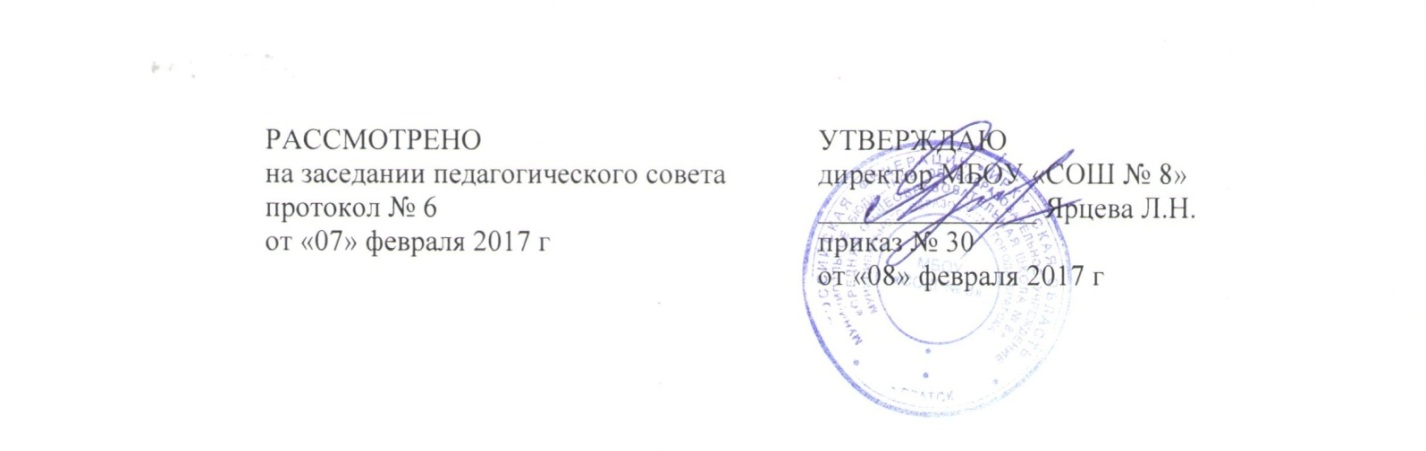 на заседании педагогического совета Протокол №6  «07»  февраля  2017 г.УТВЕРЖДЕНОдиректор МБОУ СОШ № 8 ______________Ярцева Л.Н.приказ № 30 от «08» февраля  2017 г.СОДЕРЖАНИЕСОДЕРЖАНИЕСОДЕРЖАНИЕСОДЕРЖАНИЕ№ п/пНаименование раздела, пункта программы1. Целевой раздел1. Целевой раздел1. Целевой раздел1. Целевой раздел1.1Пояснительная запискаПояснительная записка31.2Планируемые результаты освоения обучающимися основной образовательной программы начального общего образованияПланируемые результаты освоения обучающимися основной образовательной программы начального общего образования31.3Система оценки достижения планируемых результатов освоения основной образовательной программы.Система оценки достижения планируемых результатов освоения основной образовательной программы.32. Содержательный раздел2. Содержательный раздел2. Содержательный раздел2. Содержательный раздел2.1Программа формирования универсальных учебных действий у обучающихся.Программа формирования универсальных учебных действий у обучающихся.42.2Программы отдельных учебных предметовПрограммы отдельных учебных предметов42.3Программа духовно-нравственного развития, воспитания обучающихся при получении общего образованияПрограмма духовно-нравственного развития, воспитания обучающихся при получении общего образования42.4Программа   формирования   экологической   культуры, здорового и безопасного образа жизниПрограмма   формирования   экологической   культуры, здорового и безопасного образа жизни42.5Программа коррекционной работыПрограмма коррекционной работы43. Организационный раздел3. Организационный раздел3. Организационный раздел3. Организационный раздел3.1Учебный план начального общего образованияУчебный план начального общего образования93.2План внеурочной деятельностиПлан внеурочной деятельности103.3Календарный учебный графикКалендарный учебный график103.4Система условий реализации основной образовательной программы в соответствии с требованиями СтандартаСистема условий реализации основной образовательной программы в соответствии с требованиями Стандарта10Содержание работыЦель работыСрокиОтветственныеУровень сопровожденияДиагностический модуль Цель: выявление характера и интенсивности специальных образовательных потребностей детей с ОВЗ, проведение комплексного обследования и подготовка рекомендаций по медико-психолого-социально-педагогическому сопровождению. Диагностический модуль Цель: выявление характера и интенсивности специальных образовательных потребностей детей с ОВЗ, проведение комплексного обследования и подготовка рекомендаций по медико-психолого-социально-педагогическому сопровождению. Диагностический модуль Цель: выявление характера и интенсивности специальных образовательных потребностей детей с ОВЗ, проведение комплексного обследования и подготовка рекомендаций по медико-психолого-социально-педагогическому сопровождению. Диагностический модуль Цель: выявление характера и интенсивности специальных образовательных потребностей детей с ОВЗ, проведение комплексного обследования и подготовка рекомендаций по медико-психолого-социально-педагогическому сопровождению. Диагностический модуль Цель: выявление характера и интенсивности специальных образовательных потребностей детей с ОВЗ, проведение комплексного обследования и подготовка рекомендаций по медико-психолого-социально-педагогическому сопровождению. Медицинская диагностикаМедицинская диагностикаМедицинская диагностикаМедицинская диагностикаМедицинская диагностикаИзучение истории развития ребенка, беседа с родителямиСвоевременное выявление детей, нуждающихся в специализированной помощиСентябрьМедициинский работникУровень  ОУПсихолого-педагогическая диагностика Психолого-педагогическая диагностика Психолого-педагогическая диагностика Психолого-педагогическая диагностика Психолого-педагогическая диагностика Изучение особенностей детей . Выявление детей с особыми образовательными потребностями,ОктябрьПедагог-психологУровень классаДиагностика детей с ОВЗОпределение уровня актуального и зоны ближайшего развития учащихся с ограниченными возможностями здоровья, выявление их резервных возможностейВтечение года по запросуПедагог-психологИндивидуальныйИзучение уровня развития эмоционально- волевой сферы и личностных особенностей детей с ОВЗВыявление актуальногоуровня развития эмоционально- волевой сферы и развития личности и зоны ближайшегоВтечение года по запросуПедагог-психологИндивидуальныйИзучение адаптивных возможностей и уровня социализации ребёнка с ограниченными возможностями здоровьяВыявить актуальный уровень адаптации и социализации и зону ближайшего развитияВтечение года по запросуПедагог-психологИндивидуальныйОпределение профессиональных склонностей, интересови готовности обучающихся к выбору профессииПомочь подросткам в выборе профиля обучения и направления дальнейшего образовательного маршрутаВ течение года по запросуПедагог-психологИндивидуальныйАнализ успешности коррекционно-развивающей работы с обучающимися с ОВЗОтследить динамику коррекционно-развивающей работы с обучающимися с ОВЗВ течение годаПедагог-психологКлассный руководительИндивидуальныйСоциально - педагогическая диагностикаСоциально - педагогическая диагностикаСоциально - педагогическая диагностикаСоциально - педагогическая диагностикаСоциально - педагогическая диагностикаИзучение социальной ситуации развития и условий семейного воспитания ребёнка с ОВЗ вновь прибывших детейСоциальная защита ребёнка в случаях неблагоприятных условий жизни при психотравмирующих обстоятельствахВтечение года.Социальный педагог, классные руководителиИндивидуальныйПедагогический мониторинг достижений обучающихся.Отследить динамику формирования универсальных учебных действийВ течение года.Педагоги.ИндивидуальныйКоррекционно-развивающий модуль Цель: обеспечение своевременной специализированной помощи в освоении содержания образования и коррекции недостатков в познавательной и эмоционально-личностной сфере детей с ОВЗКоррекционно-развивающий модуль Цель: обеспечение своевременной специализированной помощи в освоении содержания образования и коррекции недостатков в познавательной и эмоционально-личностной сфере детей с ОВЗКоррекционно-развивающий модуль Цель: обеспечение своевременной специализированной помощи в освоении содержания образования и коррекции недостатков в познавательной и эмоционально-личностной сфере детей с ОВЗКоррекционно-развивающий модуль Цель: обеспечение своевременной специализированной помощи в освоении содержания образования и коррекции недостатков в познавательной и эмоционально-личностной сфере детей с ОВЗКоррекционно-развивающий модуль Цель: обеспечение своевременной специализированной помощи в освоении содержания образования и коррекции недостатков в познавательной и эмоционально-личностной сфере детей с ОВЗПсихолого-педагогическая работа Психолого-педагогическая работа Психолого-педагогическая работа Психолого-педагогическая работа Психолого-педагогическая работа Организация и проведение специалистами индивидуальных и групповых коррекционно-развивающих занятий Преодоление нарушений развития и трудностей обучения и воспитанияВтечение годаПедагог-психолог, и социальный педагог Индивид.Системное воздействие научебно-познавательную деятельность ребёнка с ОВЗ в динамике образовательного процессаФормирование универсальных учебных действий и коррекция отклонений в развитииВтечение годаУчителя предметникиИндивид.Развитие эмоционально волевой и личностной сфер ребёнкаПреодоление проблем в обучении и общении, а также создание благоприятных условий для формирования самосознанияВтечение годаПедагог-психологИндивид.Коррекция нарушений устной и письменной речи, восполнение пробелов в знаниях у обучающихсяПреодоление логопедических проблемВтечение годаУчитель логопедИндивид. и групповой Профилактическая работа Профилактическая работа Профилактическая работа Профилактическая работа Профилактическая работа Внедрение здоровье сберегающих технологий  в образовательный процессСоздание условий для сохранения и укрепления здоровья обучающихся с ОВЗВтечение годаУчителя-предметникиИндивид.Консультативный модуль Цель: обеспечение непрерывности специального индивидуального сопровождения детей с ОВЗ и их семей по вопросам реализации дифференцированных психолого-педагогических условий обучения, воспитания, коррекции, развития и социализации обучающихсяКонсультативный модуль Цель: обеспечение непрерывности специального индивидуального сопровождения детей с ОВЗ и их семей по вопросам реализации дифференцированных психолого-педагогических условий обучения, воспитания, коррекции, развития и социализации обучающихсяКонсультативный модуль Цель: обеспечение непрерывности специального индивидуального сопровождения детей с ОВЗ и их семей по вопросам реализации дифференцированных психолого-педагогических условий обучения, воспитания, коррекции, развития и социализации обучающихсяКонсультативный модуль Цель: обеспечение непрерывности специального индивидуального сопровождения детей с ОВЗ и их семей по вопросам реализации дифференцированных психолого-педагогических условий обучения, воспитания, коррекции, развития и социализации обучающихсяКонсультативный модуль Цель: обеспечение непрерывности специального индивидуального сопровождения детей с ОВЗ и их семей по вопросам реализации дифференцированных психолого-педагогических условий обучения, воспитания, коррекции, развития и социализации обучающихсяИнформирование родителей (законных представителей) по медицинским, социальным, правовым и другим вопросамОрганизация работы  семинаров, родительских собраний, тренингов и др.В течение годаЗаместитель директора по УВРПедагог-психологСоциальный педагогКлассный руководительМедицинский работникИндивид.Психолого-педагогическое просвещение педагогических работников по вопросам развития, обучения и воспитания детей с ОВЗОрганизация методических мероприятийВ течение годаПедагог-психологСоциальный педагогИндивид.Информирование родителей (законных представителей) по медицинским, социальным, правовым и другим вопросамОрганизация работы  семинаров, родительских собраний, тренингов и др.В течение годаЗаместитель директора по УВРПедагог-психологСоциальный педагогКлассный руководительМедицинский работникИндивид.Информационно – просветительский модуль Цель: организация информационно-просветительской деятельности по вопросам образования со всеми участниками образовательного процесса. Информационно – просветительский модуль Цель: организация информационно-просветительской деятельности по вопросам образования со всеми участниками образовательного процесса. Информационно – просветительский модуль Цель: организация информационно-просветительской деятельности по вопросам образования со всеми участниками образовательного процесса. Информационно – просветительский модуль Цель: организация информационно-просветительской деятельности по вопросам образования со всеми участниками образовательного процесса. Информационно – просветительский модуль Цель: организация информационно-просветительской деятельности по вопросам образования со всеми участниками образовательного процесса. Тематические выступления для педагогов, родителей (законных представителей) и обучающихсяРазъяснение индивидуально типологических особенностей различных категорий детей с ограниченными возможностями здоровьяВ течение года по запросуСпециалисты СППСИндивид.Наименование организацииУровень контактовРезультаты контактовТерриториальная ПМПКСППС, педагогический коллективметодическая, диагностическая и консультативная помощьУчреждения дополнительного образования (ДТДиМ «Гармония», МБУК ДШИ № 4.)классные руководители, родителипреемственность обучения, развитие и адаптация, социализация детей с ограниченными возможностями здоровьяПримерный учебный план начального общего образования (5-дневная  неделя)Примерный учебный план начального общего образования (5-дневная  неделя)Примерный учебный план начального общего образования (5-дневная  неделя)Примерный учебный план начального общего образования (5-дневная  неделя)Примерный учебный план начального общего образования (5-дневная  неделя)Примерный учебный план начального общего образования (5-дневная  неделя)Примерный учебный план начального общего образования (5-дневная  неделя)Предметные областиУчебные предметы                      классыКоличество часов в неделюКоличество часов в неделюКоличество часов в неделюКоличество часов в неделюВсегоПредметные областиУчебные предметы                      классыIIIIIIIVВсегоОбязательная частьОбязательная частьОбязательная частьОбязательная частьОбязательная частьОбязательная частьОбязательная частьФилологияРусский язык444416ФилологияЛитературное чтение444315ФилологияИностранный язык–2226Математика и информатикаМатематика 444416Обществознание и естествознаниеОкружающий мир22228Основы религиозных культур и светской этикиОсновы религиозных культур и светской этики–––11ИскусствоМузыка11114ИскусствоИзобразительное искусство11114Технология Технология 11114Физическая культураФизическая культура333312ИтогоИтого2022222286Часть, формируемая участниками образовательных отношенийЧасть, формируемая участниками образовательных отношений11113Максимально допустимая недельная нагрузка на 1 обучающегосяМаксимально допустимая недельная нагрузка на 1 обучающегося2123232390Коррекционно-развивающие занятияКоррекционно-развивающие занятия555520Внеурочная деятельностьВнеурочная деятельность555520